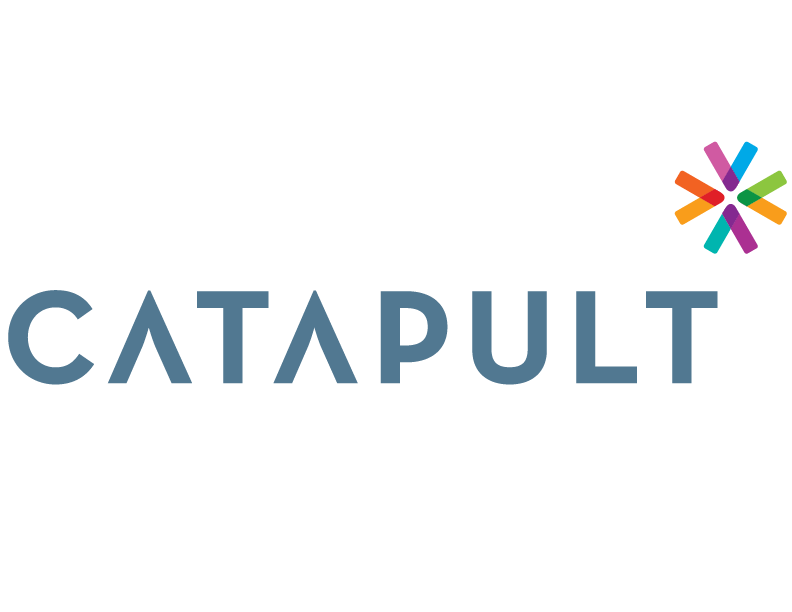 Reduction in Force-Adverse Action Worksheet			Purpose:	Confidentiality:The purpose of this worksheet is to facilitate examination of a proposed	The information compiled in this worksheet should not be shown to reduction in force for possible adverse-impact upon protected classes of	managers making RIF selection decisions, as doing so could permit an employees. Significant disparities revealed by the examination may warrant	employee to argue that protected status was taken into account incloser scrutiny of selection criteria and processes in order to eliminate	selecting persons for the RIF. Rather, this information should be utilized by disparities that may be considered evidence of adverse-impact (or even	Human Resources, preferably in concert with legal counsel (so as to attain intentional) discrimination.	status as attorney-client privileged), in order to ensure compliance withapplicable anti-discrimination laws in terms of adverse impact upon protected classes of employees.Methodology:	Significance:The worksheet presents two types of analyses, one specifically for age, and	Note that if the size of the groups being measured is too small, disparities one suitable for all protected classes (e.g., race, sex, national origin, age,	may be statistically insignificant. However, even though a population is too and religion). More sophisticated statistical analyses can be conducted with	small to allow the use of mathematical statistical tools, disparities revealed the assistance of a qualified expert.	by this kind of testing may nevertheless be admissible and probative in theevent of litigation. If completion of this worksheet reveals to Human Resources what appears to be a significant disparity, then the numbers may well strike a jury the same way.Average/Median Age TestRelevant Workgroup Being Tested:   	  [State the workgroup(s) in which reduction in force will be carried out, for example exempt employees, non-exempt employees, technical employees, hourly employees, administrative employees, or functional departments or workgroups used by employer. Where a RIF covers multiple workgroups, or workgroups within workgroups, employers may want to perform multiple tests.]Proportionality TestRelevant Workgroup Being Tested:   	  [State the workgroup(s) in which reduction in force will be carried out, for example exempt employees, non-exempt employees, technical employees, hourly employees, administrative employees, or functional departments or workgroups used by employer. Where a RIF covers multiple workgroups, or workgroups within workgroups, employers may want to perform multiple tests.]Protected Class Being Tested:  	[State the particular protected class being tested, for example, persons age 40 and older, African-Americans, Hispanics, or females.]Note:  Review state laws for state-specific provisions# of Persons In Entire Workforce	             # of Persons Within Workgroup Being Tested	              # of Persons Subject to RIF# of Persons In Entire Workforce	             # of Persons Within Workgroup Being Tested	              # of Persons Subject to RIF# of Persons In Entire Workforce	             # of Persons Within Workgroup Being Tested	              # of Persons Subject to RIF#  of Persons Age 40 and Older	#  of Persons Age 40 and Older	      #  of Persons Age 40 and#  of Persons Age 40 and Older	#  of Persons Age 40 and Older	      #  of Persons Age 40 and#  of Persons Age 40 and Older	#  of Persons Age 40 and Older	      #  of Persons Age 40 andWithin Entire WorkforceWithin Workgroup Being TestedOlder Subject to RIFAverage (Mean) Age of Entire WorkforceAverage (Mean) Age of Relevant  WorkgroupMedian Age of Entire WorkforceMedian Age of Relevant  WorkgroupBefore RIFAfter RIFTotal Increase<Decrease>Percentage Increase<Decrease>Number of Persons in Entire WorkforceNumber of Persons Within Workgroup Being TestedNumber of Persons Subject to RIFNumber of Persons in Protected	Number of Persons in Protected Class	Number of Persons in Class Being Tested Within		Being Tested Within Workgroup		Protected ClassNumber of Persons in Protected	Number of Persons in Protected Class	Number of Persons in Class Being Tested Within		Being Tested Within Workgroup		Protected ClassNumber of Persons in Protected	Number of Persons in Protected Class	Number of Persons in Class Being Tested Within		Being Tested Within Workgroup		Protected ClassEntire WorkforceBeing TestedSubject to RIFPercentage of Persons in Protected	Percentage of Persons in Protected Class	Percentage of Persons Class Being Tested With		Being Tested Within Workgroup		in Protected ClassPercentage of Persons in Protected	Percentage of Persons in Protected Class	Percentage of Persons Class Being Tested With		Being Tested Within Workgroup		in Protected ClassPercentage of Persons in Protected	Percentage of Persons in Protected Class	Percentage of Persons Class Being Tested With		Being Tested Within Workgroup		in Protected ClassEntire WorkforceBeing TestedSubject to RIF